364 Days of Thanksgiving 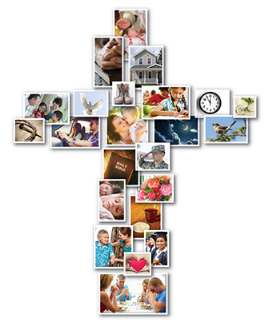 WELS Stewardship Emphasis 2016-17Introduction

Greetings in our generous God—the Father, the Son, and the Holy Spirit!The 2016-17 stewardship emphasis determined by the Conference of Presidents—364 Days of Thanksgiving—focuses on how we can be thankful every day for the blessings God gives us. The three-week emphasis builds off the popular Northwestern Publishing House book written by Andrew Schroer, pastor at Redeemer, Edna, Texas.Using the unique devotional—part book, part journal—will help our families “live a life of thankfulness to God every day.” In addition to the 26 uplifting devotions, we’ll encourage God’s people to write down one thing they are grateful for each day of the year. In doing so, we will begin to recognize God’s blessings in our lives and can flip back to them whenever we need a reminder. Such a review will also provide encouragement as we generously respond to God’s love for us in Jesus.The stewardship emphasis—whether used by itself or as an introduction to the continued used of the devotional book—will include three sermons on thankfulness, a related three-week Bible class, and the following worship resources. It can be used any time of the year but may fit nicely in November leading into Thanksgiving or in January at the start of a new year. Pastors can order a kit that includes the sermons, Bible class materials, and one copy of the book through Northwestern Publishing House. Bulk discounts are available if congregations want to order copies of the book for their members.